 Урок № 4.Понятие собственности в  юридической науке.Прочтите текст и ответьте  на вопросы. Ответы ищем только по данному тексту. Фотографируем и отправляем мне в личку.Основой предпринимательства, обеспечивающей его самостоятельность, как экономическую, так и организационную, является собственность на средства производства.
 Собственность представляет собой сложное общественное явление, которое с разных сторон изучается несколькими общественными науками (философией, экономикой, юриспруденцией и др.). Каждая из этих наук дает свое определение понятия «собственность».

 В юридическом смысле право собственности рассматривается как совокупность правовых норм, закрепляющих и регулирующих отношения по поводу принадлежности материальных благ. В содержание права собственности входит ряд правомочий: правомочие владения, правомочие пользования, правомочие распоряжения (схема 2).

Правомочием владения называют юридически обеспеченную возможность хозяйственного господства над вещью. В зависимости от
 того, опирается ли это право на соответствующие нормы законодательства или нет, владение может быть законным или незаконным. Например, вор, похитивший вещь, фактически владеет ею, но он — незаконный владелец. Законным, или титульным, будет признан только тот владелец вещи, чье владение опирается на правовое основание — титул.

Правомочие пользования представляет собой юридически обеспеченную возможность собственника извлекать из вещи полезные свойства в процессе ее личного или производительного потребления.
Собственник может передавать свое имущество в пользование другим лицам и на определенных условиях. В этом случае границы права пользования вещью несобственника могут определяться законом, договором (например, договором проката вещей) или же иным правовым основанием. Между собственником и тем, кому он предоставил право употребить свое имущество в хозяйственных целях и на определенных условиях, возникают отношения хозяйственного использования имущества. Примером хозяйственного использования чужой собственности может служить аренда — предоставление определенного имущества одного лица другому во временное пользование за определенную плату.
Наконец, правомочие распоряжения — это юридически обеспеченная возможность собственника определить судьбу вещи путем совершения юридических актов в отношении этой вещи (продать, сдать внаем, заложить, передать куда-либо в качестве вклада или пая и т.п.).
На собственнике лежит бремя содержания его имущества, он сам несет расходы на эти цели. А в некоторых случаях у собственника возникает обязанность бережно относиться к имуществу — к культурным и художественным ценностям. На собственнике лежит также и риск случайной гибели вещи (так, если собственник потерял свои часы или у него сгорело незастрахованное имущество, никто не обязан возмещать ему убытки).

На имущество собственника обращается взыскание по его долгам и обязательствам. Однако при обращении взыскания на имущество граждан Гражданский процессуальный кодекс Российской Федерации устанавливает перечень имущества, на которое не может быть обращено взыскание. Это продукты питания, предметы одежды, домашней обстановки, утвари, в том числе жилой дом и определенное количество скота. Вообще при взыскании долгов с граждан и юридических лиц оно обращается в первую очередь на денежные доходы и средства. И лишь при отсутствии денег взыскание обращается на другое имущество.

Истории известны несколько типов собственности. Исторически первым типом собственности была общая собственность, при которой все люди были объединены в коллективы и все средства производства и произведенные блага принадлежали всем членам этого общества. Вторым по времени происхождения типом стала частная собственность, при которой отдельные люди относились к средствам производства как к принадлежащим лично только им. 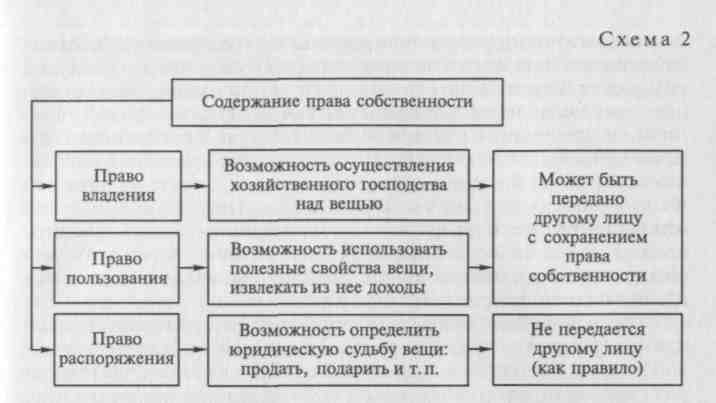 Частная собственность — это форма юридического закрепления за человеком прав владения, пользования и распоряжения каким-либо имуществом, которое он может использовать не только для удовлетворения личных потребностей, но и для ведения коммерческой деятельности. Она является основной на предприятиях, действующих в сфере торговли и услуг, а также в сельском хозяйстве.

В XX столетии широкое распространение получил третий тип собственности — смешанная собственность, в которой сочетаются признаки первых двух типов. Наиболее распространенной формой этого типа собственности является собственность корпорации, или акционерного общества. Капитал такого общества образуется в результате продажи ценных бумаг — акций, которые свидетельствуют о том, что их владелец внес свой вклад — пай — в капитал корпорации и имеет право на получение дивиденда. Дивидендом называется часть прибыли, которая выплачивается владельцу акции (как правило, пропорционально величине внесенного им пая).

Велико значение в экономике и такой формы собственности, как государственная собственность. Обычно государство сосредоточивает в своих руках предприятия и отрасли, имеющие стратегическое значение для существования и развития страны (железные дороги, предприятия связи, атомные и гидроэлектростанции и т.д.) и приватизацию которых оно считает нецелесообразным.  .

Во многих странах сохранились и такие формы собственности, как кооперативная и коллективная собственность. При кооперативной собственности группа людей, объединившаяся для совместного использования некоторого имущества (собственного или же арендованного), осуществляет управление этим имуществом. На коллективном предприятии собственником является коллектив этого предприятия, который принимает участие в управлении процессом производства.

В современной литературе помимо основных форм собственности выделяют и другие, производные формы. Особое место среди них занимает интеллектуальная собственность, представляющая собой совокупность правовых норм, регулирующих присвоение знаний, обмен научной информацией, изобретениями, достижениями науки и культуры.

Формы собственности в Российской Федерации

Согласно ч. 2 ст. 8 Конституции Российской Федерации в России признаются и защищаются равным образом частная, государственная, муниципальная и иные формы собственности. Аналогичное положение закреплено и в ст. 212 ГК РФ, который, однако, этим не ограничивается, подвергая названные формы собственности дальнейшему членению. Из содержания ст. 212 — 215 ГК РФ может быть сделан вывод, что частная собственность по российскому законодательству подразделяется на собственность граждан и юридических лиц, а государственная собственность — на федеральную, принадлежащую Российской Федерации, и собственность, принадлежащую субъектам Российской Федерации — республикам, краям, областям, городам федерального значения, автономным округам и автономной области. Что же касается муниципальной собственности, то в качестве ее субъектов выступают городские и сельские поселения, а также другие муниципальные образования. Перечень форм собственности, указанный в Конституции и в ГК РФ, не является исчерпывающим, поскольку сопровождается оговоркой, в силу которой в Российской Федерации признаются и иные формы собственности.

Право собственности граждан

В собственности граждан может находиться любое имущество и в любых количествах. Закон делает исключения только для отдельных видов имущества, которые не могут быть собственностью граждан, например тяжелое вооружение или участки континентального шельфа. Граждане могут владеть имуществом индивидуально (имущество находится во владении одного лица). Они могут владеть имуществом на праве общей собственности (имущество принадлежит нескольким гражданам-собственникам). Общая собственность — это способ совместного владения имуществом. Она может быть долевой или совместной. В долевой собственности каждый из ее владельцев имеет точно определенную долю имущества. Общая собственность является совместной только в случаях, прямо указанных законом.

Право собственности юридических лиц

Субъектами права собственности юридических лиц признаются коммерческие и некоммерческие организации — юридические лица (кроме государственных и муниципальных предприятий, а также учреждений, финансируемых собственниками).

В собственности юридического лица находится имущество, которое было передано ему в качестве вклада (взноса) его учредителями. Юридическое лицо является единственным собственником принадлежащего ему имущества. Оно вправе совершать в отношении своего имущества любые действия, не противоречащие закону.

Несколько юридических лиц могут объединить имущество для совместной деятельности на праве долевой собственности. Они могут объединить имущество и с государственными юридическими лицами, т.е. государством.

Государственная собственность

Государственная собственность — это имущество, принадлежащее на праве собственности Российской Федерации или ее субъектам.  
К объектам исключительной собственности государства относятся также предприятия, не подлежащие приватизации, — предприятия военно-промышленного комплекса, атомной энергетики и т. д. Но исключительный характер собственности государства на эти объекты должен быть прямо указан в законе.

Государство осуществляет свое право собственности тремя способами:закрепляет имущество за государственными унитарными и казенными предприятиями и учреждениями на праве хозяйственного ведения или оперативного управления;владеет пакетами акций в акционерных обществах, т. е. частных коммерческих организациях;нераспределенную часть имущества и средства бюджета, т.е. казну, использует посредством исполнительно-распорядительной деятельности, закона о бюджете, постановлений правительства и т.д.Особыми объектами права государственной собственности (как федеральной, так и субъектов Российской Федерации) являются пакеты акций акционерных обществ. Акционерные общества с участием государственного капитала являются частными коммерческими организациями — юридическими лицами. Все имущество акционерных обществ является частной собственностью, и государство как акционер участвует в управлении обществом и получает дивиденды. Но оно не является собственником имущества акционерного общества, потому что это имущество — не общая собственность акционеров, а собственность акционерного общества как самостоятельного юридического лица.

Муниципальная собственность

Муниципальной собственностью является имущество, которое принадлежит городским и сельским поселениям. Она не является разновидностью государственной собственности. Это самостоятельная форма собственности, во многом схожая с государственной. В состав муниципальной собственности могут входить:средства местного бюджета;муниципальные земли;муниципальные предприятия и организации;муниципальный жилищный фонд;природные ресурсы, находящиеся в муниципальной собственности;другое движимое и недвижимое имущество.Так же как и государство, муниципальные образования имеют свою казну — сельскую, городскую, поселковую и т.д.

Муниципальные образования также могут иметь общую (долевую) собственность как с другими сообществами, так и с государством или частными юридическими лицами.

Право хозяйственного ведения

Как уже отмечалось выше, государство и муниципальные образования могут закреплять свое имущество за теми или иными предприятиями и учреждениями, оставаясь, однако, собственниками имущества. В подобных случаях собственник наделяет такое преприятие, учреждение одним из двух вещных прав: либо правом хозяйственного ведения, либо правом оперативного управления.

Предприятие, которое наделяется правом  хозяйственного ведения, называется унитарным в том смысле, что оно не может быть разделено или приватизировано по частям. Это обычно коммерческое предприятие, ведущее хозяйственную, предпринимательскую деятельность в интересах государства или муниципального сообщества.

Право хозяйственного ведения означает, что предприятие, действуя как юридическое лицо, владеет, пользуется и распоряжается закрепленным за ним имуществом. Это имущество отражено в балансе предприятия. При этом оно владеет и пользуется имуществом в той же мере, в какой это осуществлял бы сам собственник.

Вместе с тем правомочия, составляющие право хозяйственного ведения, во-первых, производны от правомочий собственника, основаны на них (если нет права собственности, не может быть и права хозяйственного ведения), а во-вторых, существенно ограничены по сравнению с ними.

Ограниченность права хозяйственного ведения проявляется в том, что унитарное предприятие не может без согласия собственника распоряжаться недвижимым имуществом — продавать, дарить, вносить в качестве вклада в уставный капитал хозяйственных обществ и товариществ, отчуждать иным образом, сдавать в аренду, отдавать в залог и т. д. Сделки унитарного предприятия по распоряжению недвижимым имуществом, совершенные в нарушение этого правила без согласия собственника, являются ничтожными, т. е. не имеют никакой юридической силы, не создают никаких прав и обязанностей.

Что касается движимого имущества, то унитарное предприятие вправе распоряжаться им без согласия собственника, если иное не установлено законом.

Утверждая устав, определяя предмет и цели деятельности унитарного предприятия, собственник тем самым устанавливает известные границы для реализации этим предприятием права хозяйственного ведения на закрепленное за ним имущество. Кроме того, в последующем собственник осуществляет контроль за надлежащим использованием и сохранностью указанного имущества, а также имущества, которое предприятие приобрело и произвело в ходе своей деятельности.

Право оперативного управления

Другим правом, производным от государственной или муниципальной собственности, является право оперативного управления имуществом, которым наделяются казенные предприятия и учреждения. К казенным относятся:предприятия, выпускающие продукцию, которую разрешено производить только на государственных предприятиях;предприятия, производящие продукцию, более 50 процентов которой приобретает государство;предприятия, не подлежащие приватизации.Это право также включает в себя правомочия владения, пользования и распоряжения имуществом, однако является еще более ограниченным, чем право хозяйственного ведения. Так, казенное предприятие может самостоятельно распоряжаться только своей продукцией, если этого не запрещает закон. В остальных случаях распоряжение имуществом должно быть согласовано с собственником. Собственник же определяет порядок распределения доходов казенного предприятия. Он может в любой момент изъять излишнее, неиспользованное имущество.

Таким же ограничениям подвергается и право учреждения распоряжаться закрепленным за ним имуществом. Оно вообще не может распоряжаться ни закрепленным за ним имуществом, ни имуществом, приобретенным на средства, выделенные по смете. И лишь в том случае, если учреждению уставом предоставлено право заниматься деятельностью, приносящей доходы, оно имеет право распоряжаться этими доходами и приобретенным за их счет имуществом вполне самостоятельно. Эти доходы учитываются на отдельном балансе учреждения.

Вопросы и задания
  1.Дайте определение понятия «право собственности».  2.Перечислите правомочия собственника и раскройте их содержание. Без какого правомочия не может быть права собственности.3. Какие типы собственности вам известны?4. Что такое частная собственность?
5.Охарактеризуйте содержание права собственности граждан.6.Охарактеризуйте содержание права собственности юридических лиц.7.Охарактеризуйте содержание права собственности государства. Найдите в интернете и приведите примеры государственной собственности (не менее 5) 8.Охарактеризуйте содержание права собственности муниципальных образований.10. Сравните право хозяйственного ведения и право оперативного
управления.